2022 Racing to the Red Carpet Schedule and layout map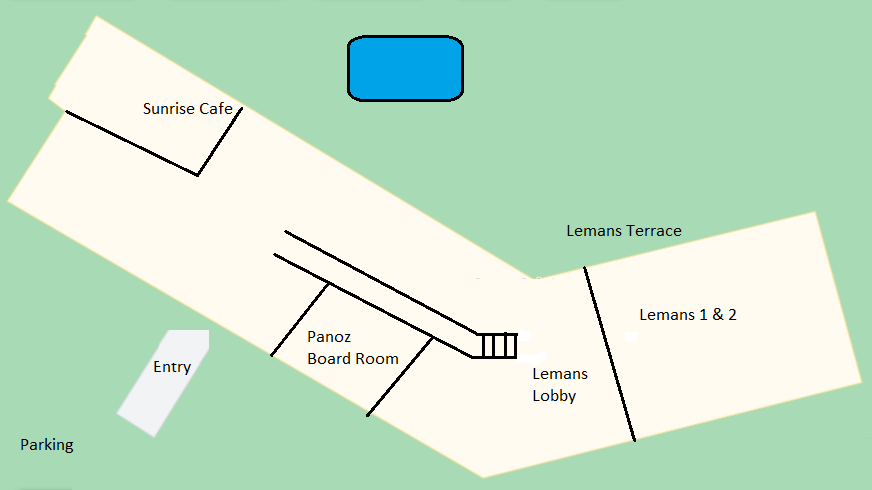   Friday 12/94-9pmLobby counterMember Registration and Stuff-A-Truck for charity4-11pmRoom 255Hospitality Suite open Saturday 12/107-9am, , Lobby counterMember Registration and Stuff-A-Truck7-9amSunrise CaféBreakfast buffet10am - NoonPanoz Board RoomGeneral Membership meeting. 11am-NoonLobby counterMember Registration and Stuff-A-TruckNoon - 2pmLemans 1 & 2Worker Appreciation Luncheon2-5pmRoom 255Hospitality Suite open, community activities4-6pmLobby counterMember Registration and Stuff-A-Truck5-9pmLemans lobby and terraceHappy Hour with drink tickets, then cash bar6pmLemans 1 & 2Awards Banquet9-11pmRoom 255Hospitality Suite open Sunday 12/117-9amSunrise CaféBreakfast buffet9:30am - NoonPanoz Board RoomBoard of Governors meeting